E – REFERENZIAZIONIProfilo regionale (13)Figura / indirizzo/i nazionale/i di riferimento (14):F - ANNOTAZIONI INTEGRATIVE (15)LEGENDA DA UTILIZZARSI A SOLI FINI COMPILATIVI(NON inserire nella stampa le note esplicative né la relativa numerazione associata ai singoli campi dell’attestato)Denominazione del Diploma professionale di cui al Repertorio dell’offerta di IeFP della Regione/P.A.; nel caso di coincidenza con la Figura nazionale, riportare la denominazione di quest’ultima.Denominazione della Figura nazionale di riferimento di cui al Repertorio nazionale dell’offerta di IeFP. Tale denominazione va riportata anche nel caso di coincidenza con la denominazione del Repertorio dell’offerta di IeFP della Regione/P.A.Indicare il o i settori economico professionali riportati nella descrizione della Figura nazionale e/o del Profilo regionale.Indicare il comune di nascita, la provincia e lo stato nel formato: Comune (Prov) - StatoNumero progressivo dell’attestato a cura delle Regioni/P.A.Stesso numero progressivo dell’attestato a cura delle Regioni/P.A. (cfr. nota 5).Denominazione del Diploma professionale corrispondente al Profilo della Regione/P.A.; nel caso di coincidenza con la Figura nazionale, riportare la denominazione di quest’ultima.Descrizione sintetica del Profilo della Regione/P.A.; nel caso di coincidenza con la Figura nazionale, non compilare il campo.Denominazione della Figura nazionale di riferimento di cui al Repertorio nazionale dell’offerta di IeFP e dell’eventuale indirizzo, o eventuali indirizzi.Riportare il descrittivo sintetico della Figura nazionale di riferimento di cui al Repertorio nazionale dell’offerta di IeFP.Riportare le denominazioni di tutte le competenze tecnico-professionali della Figura/indirizzo/i validate in sede di esame. Per ogni competenza tecnico-professionale riportare il codice dell’Area di attività alla quale la competenza risulta associata secondo quanto riportato nella descrizione della Figura nazionale.Riportare le denominazioni delle competenze tecnico-professionali del Profilo regionale validate in sede di esame, che sono aggiuntive o che rappresentano una coniugazione di quelle della Figura nazionale; per ogni competenza tecnico-professionale del Profilo regionale riportare il codice dell’Area di attività alla quale la competenza risulta associata secondo quanto riportato nella descrizione del Profilo di cui al Repertorio dell’offerta di IeFP della Regione/P.A.; riportare anche le competenze di base che, a livello regionale, siano state ulteriormente specificate.Riportare le referenziazioni ATECO/ISTAT 2007 e CP/ISTAT 2011 specifiche del Diploma professionale corrispondente al Profilo della Regione/ P.A (inserire codici e descrittivi).Riportare le referenziazioni ATECO/ISTAT 2007 e CP/ISTAT 2011 della Figura nazionale di riferimento di cui al Repertorio nazionale dell’offerta di IeFP (inserire solo i codici).Altri eventuali elementi utili alla descrizione del profilo dello studente in esito al percorso, compreso il riferimento a eventuali patentini/attestazioni specifiche.Modello 7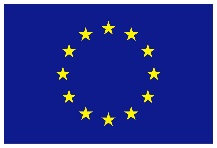 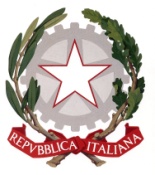 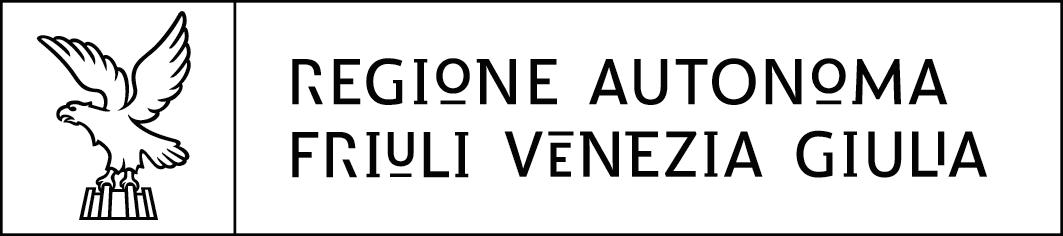 DIPLOMA PROFESSIONALEISTRUZIONE E FORMAZIONE PROFESSIONALEai sensi del Decreto legislativo 17 ottobre 2005, n. 226 e della Legge regionale 21 luglio 2017, n. 27DENOMINAZIONE (1)FIGURA NAZIONALE DI RIFERIMENTO (2):SETTORE/I ECONOMICO PROFESSIONALE/I (3):LIVELLO QNQ/EQF 4CODICE REGIONALE:DURATA IN ORE DEL PERCORSO FORMATIVO:CONFERITO ANATO/A A (4)ILCONSEGUITO IN DATAPRESSOSede diRilasciato a ____________________ il _____________Numero (5):ALLEGATO AL DIPLOMA PROFESSIONALENumero (6): A - PROFILO REGIONALEDescrizione sintetica (8):B – FIGURA / INDIRIZZO/I NAZIONALE/I DI RIFERIMENTOIndirizzo/i: Descrizione sintetica (10):C – COMPETENZE ACQUISITEStandard formativo nazionale (11)Profilo regionale (12)D - ESPERIENZE DI APPRENDIMENTO IN AMBITO LAVORATIVO